Watch Our Watts 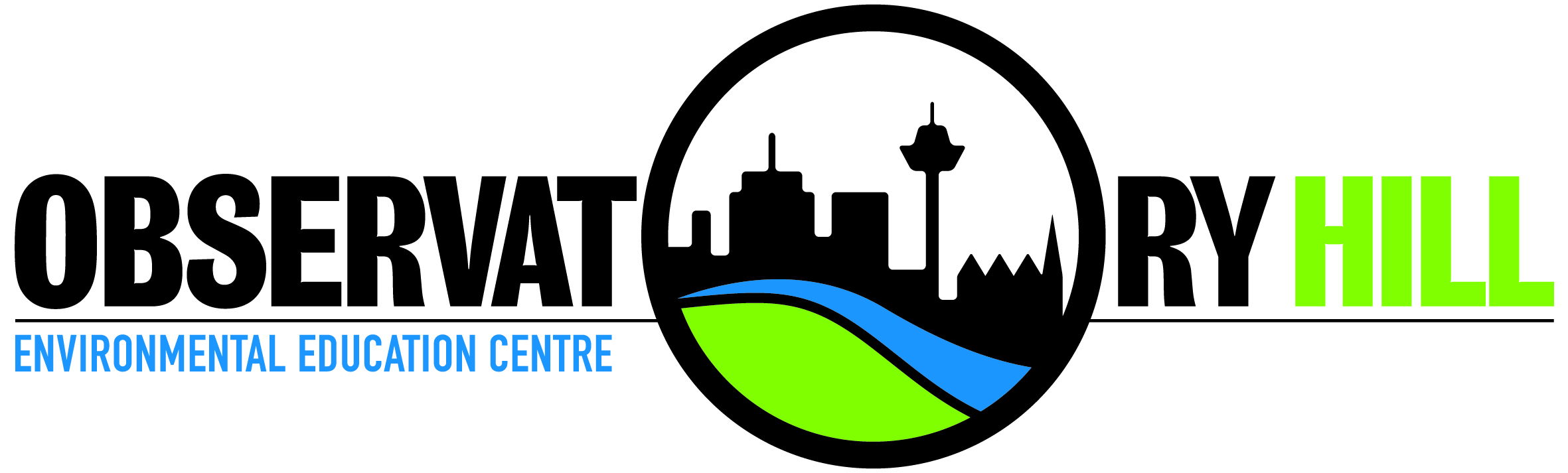 – Physical and Material World (incursion)Teacher checklistWatch Our WattsSummary of Learning ActivitiesPlease note: program is subject to change depending on number of classes other external factors such as weather.If there is more than one class, each class group will cycle through these activities in a different order. Timing will be adjusted to suit your bell times. Start timeYour school start time. Each class will participate in learning activities (see over the page) which will be cycled through in a different order if there are multiple classes.Finishing timeYour school finish time (please advise the EEC prior to incursion if there are any changes required like previously booked programs, scripture etc).VenueThe incursion will be at the school with most activities taking place within each class’s room. Flat outdoor space is needed for solar cars.Risk management advicePlease see the Watch Our Watts risk management plan document on the OHEEC website.ClothingStudents will participate in activities in which school uniform is appropriate.What to bringPlease ensure students have a copy of the student Watch Our Watts student worksheet. No equipment is needed from the students/school for this incursion.StaffingIt is expected that teachers actively supervise their class throughout the day to support student learning and behaviour management.Extreme or wet weatherIf there is a need to cancel on the day, please leave a message by dialling 9247 7321 as early as possible or The Principal on 0400 230 699.CancellationsCancellations need to be made within 2 weeks of the date of the fieldtrip or a cancellation fee $40.00 per class will be charged. If cancellation occurs due to inclement weather on the day, no fee will be charged. If there is a need to cancel on the day, please leave a message by dialling 9247 7321 as early as possible or The Principal on 0400 230 699.Medical or special needsPlease advise OHEEC staff of any student with special needs when booking the incursion (e.g. disabilities, allergies etc). Pre-excursion activitiesPre-visit activities carried out prior to the incursion will help students better understand their incursion content and provide links with classroom learning. Please see Watch Our Watts program page on the OHEEC website for activities.Timing approx.ActivityDescription 9.00 – 9.15Introduction to program Where does energy come from? Students learn about the program aims and participate in building a virtual model of energy production in a power station to learn how electricity is made9.15 – 9.30Types of energy used? Students learn about renewable and non renewable energy - how they are created and what they are used for Students complete activity in their worksheet 9.30 – 9.45Energy use and environmental problems Students study an energy use poster and complete an activity in their worksheet 9.45 – 9.50 Energy use and Co2 emissionsStudents watch a ‘Black balloons’ film clip to learn about the link between energy consumption and greenhouse gas emissions 9.50 – 10.00Energy ‘Millionaire’ Game Students play a ‘millionaire’ type game to test their knowledge about energy use10.00 – 11.00Activity 1Practical applications of solar energyStudents build a solar car, interact with renewable energy appliances and cook garlic bread in a solar oven 11.00 – 11.25Recess 11.25 – 12.25Activity 2Energy use at home‘Watts Workout’Sustainable House ‘Global Warming – Cold Facts Hot Science”Students watch film clip on how energy is used in a typical houseStudents play a game to match typical appliances to their energy useStudents learn about sustainable appliances and practices using an interactive house modelStudents watch the ‘Heat is on’ DVD to learn about strategies to save energy at school.12.25 – 1.10 School lighting and appliance audit Tracking Energy use through WebgraphsStudents work in teams (6 per class) to collate information about the school’s lighting and appliance usage and return to class to collate results Students view ‘Webgraphs’ to see how efficient the school’s use of energy is compared to typical consumption1.10 – 2.00 Lunch 2.00 – 3.00Activity 3Insulation experimentsStudents participate in scientific experiments to test the effectiveness of insulation